Základy programování13. úkol do 23.4.Dobrý den všem.Určitě všichni znáte animovanou postavu Angry Birds, dnes tohoto nezbedného opeřence  a i jeho kamarády trochu rozhýbeme.Dalším úkolem je zvládnout první kroky v programu, který umožňuje základy programování. Nelekejte se, bude to opravdu jednoduché.Navštivte webovou stránku code.org a klikněte na ZAČNĚTE SE UČIT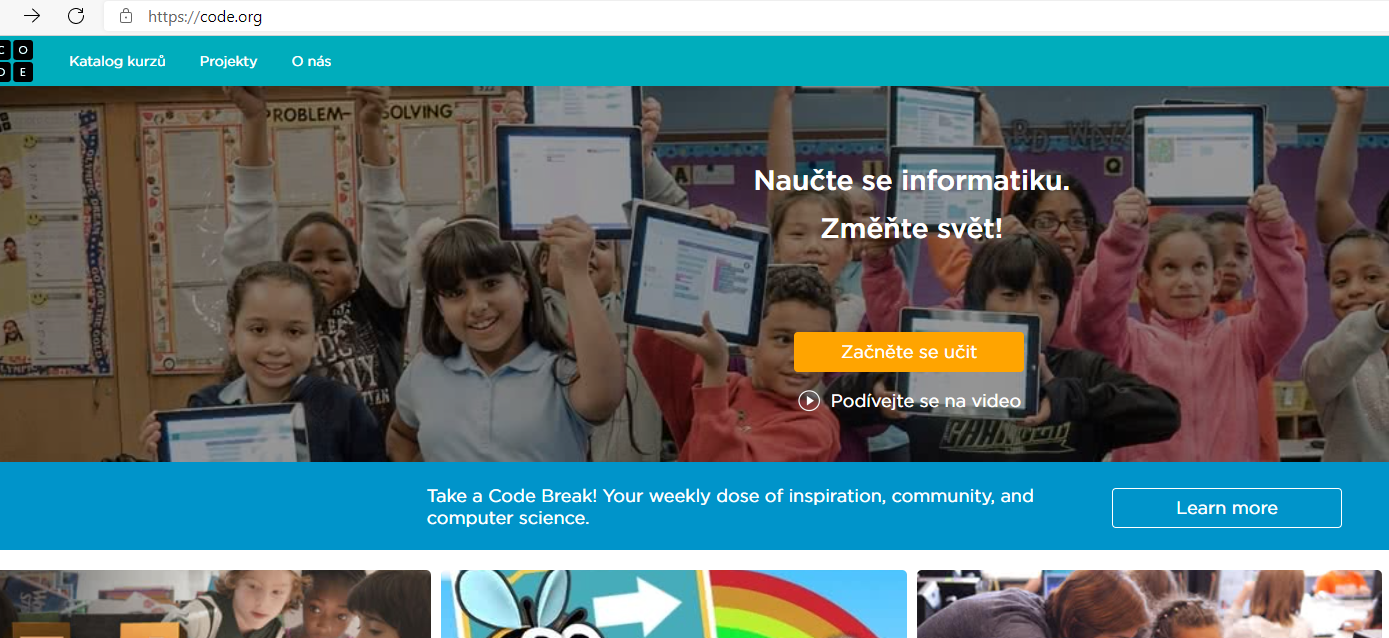 a vyberte RYCHLÝ KURZ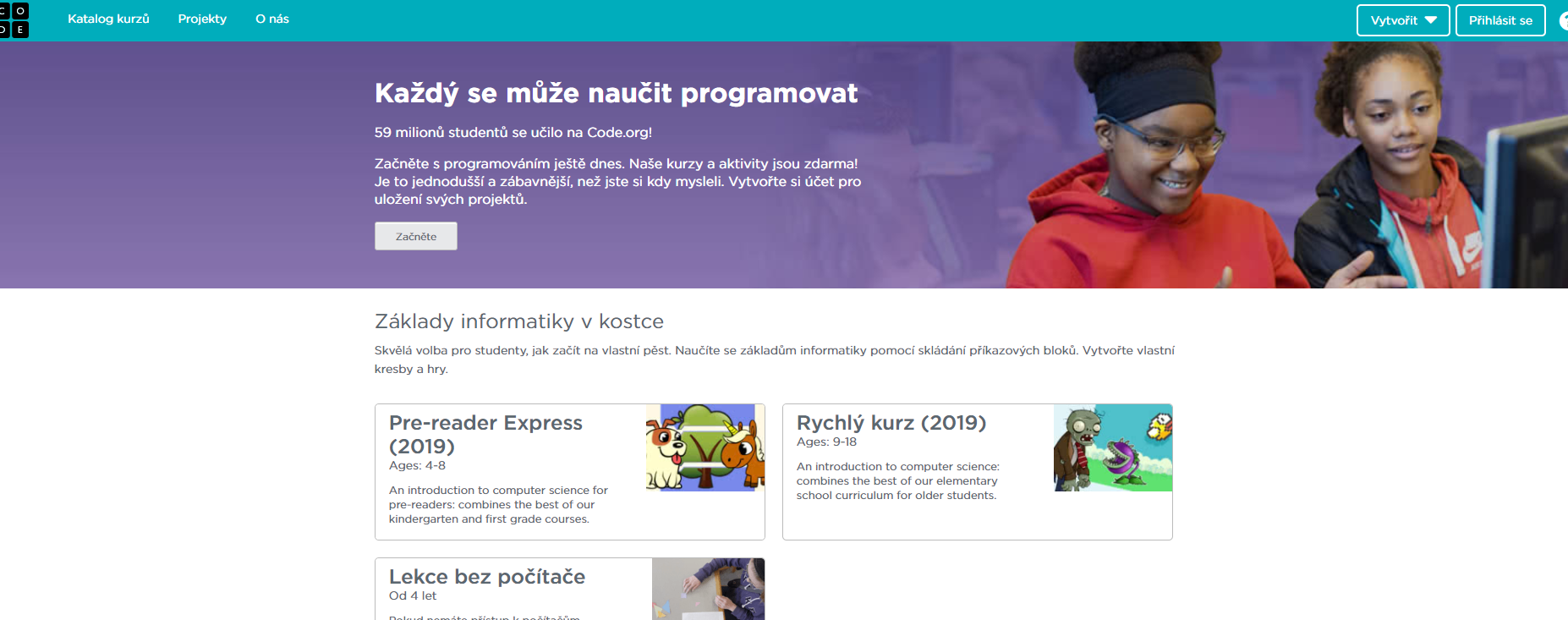 Otevře se vám 28 kapitol s úlohami. Začněte u kapitoly č. 2. PROGRAMUJEME S ANGRY BIRDS, kde postupujte dle instrukcí.V zadaném období zvládněte minimálně 2. a 3. kapitolu. Doporučuji vám se na stránce zaregistrovat – stačí k tomu email. Po přihlášení uvidíte svůj postup kapitolami jako já (viz. níže). Budeme se na stránku vracet.Odevzdávat mi nic nemusíte (je to dobrovolné), ale zadání splňte!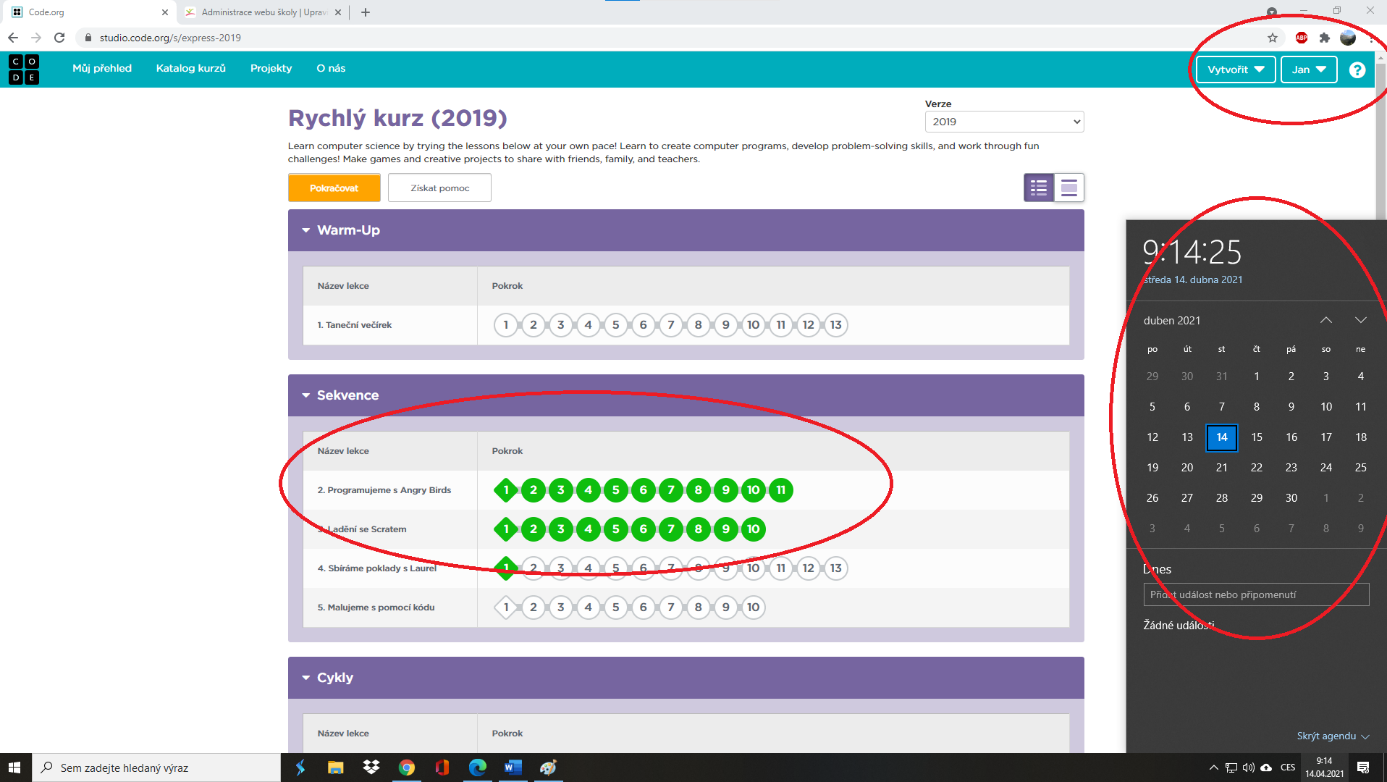 Dobrovolný úkol: Kdo chce za svou práci známku, odevzdá přes Teamsy screen s přihlášením do účtu, datumem a vyřešenými kapitolami (zeleně) 2. a 3. dostane jedničku navíc.V případě, že si s úkolem nevíte rady – pomohu vám ve středu 21. 4. ve 12:30 na tomto odkazu:https://meet.google.com/kno-oudd-qnp?pli=1&authuser=0Věřím, že vás toto lehké programování zaujme a dobře se pobavíte!